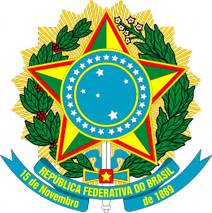 SERVIÇO PÚBLICO FEDERAL UNIVERSIDADE FEDERAL DA FRONTEIRA SULPROGRAMA DE PÓS-GRADUAÇÃO STRICTO SENSU EM CIÊNCIAS BIOMÉDICASFORMULÁRIO PARA ENTREGA DE DISSERTAÇÃO – VERSÃO FINALChapecó, 	de 	de 	.Assinatura do discenteFORMULÁRIO PARA ENTREGA DE DISSERTAÇÃO – VERSÃO FINAL…............................................................................................................................................................FORMULÁRIO PARA ENTREGA DE DISSERTAÇÃO – VERSÃO FINALIdentificação DiscenteIdentificação DiscenteIdentificação DiscenteNome:CPF:Curso: Mestrado em Ciências BiomédicasCurso: Mestrado em Ciências BiomédicasCurso: Mestrado em Ciências BiomédicasData em que realizou o exame de defesa:/	/FLUXOSPrazosO discente deverá protocolizar este formulário e os respectivos anexos na Secretaria AcadêmicaNo máximo, 30 dias após o exame de defesa de dissertaçãoA Secretaria Acadêmica encaminhará a documentação à secretaria do PPGCBA secretaria do PPGCB encaminhará a documentação à Coordenação do Programa para análise e parecerCoordenação do Programa devolve a documentação à secretaria do Programa para os devidos encaminhamentosProtocolo nº:Responsável:Data:Siape:Protocolo nº:Responsável:Data:Siape: